                                                                 T.C.                                                                     EK-8b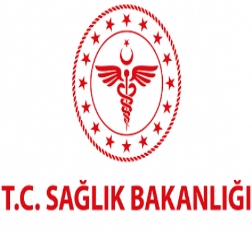                                                        ……………….. VALİLİĞİİL SAĞLIK MÜDÜRLÜĞÜEĞİTİM SALONU DENETİM FORMUDenetlenen Merkezin							Tarih	:Adı	:								Saat	:Adresi	:İlkyardım Eğitimi:                                                              İlkyardım Eğitici EğitimiEğitim yapılacak adres:Not  :Eğitimin düzenlenebilmesi için tüm maddelere evet yanıtı verilmesi gereklidir.Uygun bulunan başvuruların, eğitim sırasındaki denetimleri; EK-8a  ile yapılır.*Asgari ilkyardım araç-gereçleri için EK-5 kullanılır.Denetçi		                    Denetçi			                               Mesul MüdürÖNGÖRÜLEN DÜZENLEMEÖNGÖRÜLEN DÜZENLEMEEVETHAYIR1 Merkezin, eğitimler için anlaşma yaptığı eğitim salonu  uygun mu?a) Eğitim salonu katılımcı sayısına uygun büyüklükte mi?b) Masa “U” düzeninde hazırlanmış mı?c) Uygulama için alan ayrılmış mı?d) Eğitmen masası var mı?e) Lavabo – WC var mı?f) Katılımcı dinlenme alanı var mı?g) Havalandırma sistemi çalışıyor mu?2Asgari ilkyardım araç - gereçleri var mı? *